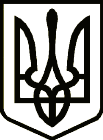 УКРАЇНАСРІБНЯНСЬКА СЕЛИЩНА РАДАРІШЕННЯ (тринадцята сесія восьмого скликання)24 грудня 2021 року     								смт СрібнеПро затвердження Плану діяльності з підготовки проектів регуляторних актів на 2022 рікЗ метою забезпечення здійснення державної регуляторної політики у сфері господарської діяльності,  недопущення прийняття економічно недоцільних та неефективних регуляторних актів, вдосконалення правового регулювання господарських відносин на території Срібнянської селищної ради, відповідно до статті 7 Закону України «Про засади державної регуляторної політики у сфері господарської діяльності», керуючись ст.ст. 25, 26, 59 Закону України «Про місцеве самоврядування в Україні», селищна рада  вирішила:1.Затвердити План діяльності з підготовки проектів регуляторних актів на 2022 рік, що додається2.Забезпечити опублікування даного рішення на веб-сайті Срібнянської селищної ради.3.Вважати таким, що втратило чинність рішення шостої сесії восьмого скликання від 21 квітня 2021 року «Про затвердження Плану діяльності з підготовки проектів регуляторних актів на 2021 рік».4.Контроль за виконанням даного рішення покласти на постійну комісію селищної ради з питань регламенту, депутатської етики, законності та правопорядку. Селищний голова                                                                  Олена ПАНЧЕНКО